DayDaily English TaskWeekly Focus: OceansDaily Maths TaskWeekly Focus: Movement(This is the alternative Y2 Home learning Task from White Rose) Each day, try to complete a Fluency task from the bookletOther Subjects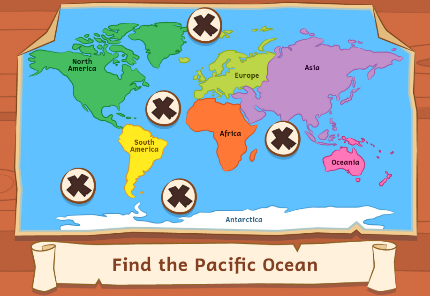 Y2 under the Sea Other SubjectsY2 under the Sea Monday Daily Reading. Read online and complete your Accelerated Reader quizzes https://www.myon.co.uk/login/index.htmlSpellings : Week 6 spelling booklet. Days 1-5 (Spelling list is on back page.)Oceans of the World Video The Oceans Song!  (Parents, thank me later!)  See if you can learn the song, just like we did with the Continents song! Discuss with an adult / sibling what you have found out about the oceans of the world. TTRockstars: https://ttrockstars.com/Topmarks:  Daily 10 Mixed Tables 2, 3, 5 and 10Mathletics Multiplication:  www.mathletics.co.uk  LinkDescribe Movement Look at “Oceans of the World Facts”Make a poster about your favourite Ocean.  Have a look online to see if you can find any more facts out about the oceans. Here’s some links to get you started.  Ocean facts for KidsOceans BBC BitesizeNat Geo Ocean Facts for Kids Look at “Oceans of the World Facts”Make a poster about your favourite Ocean.  Have a look online to see if you can find any more facts out about the oceans. Here’s some links to get you started.  Ocean facts for KidsOceans BBC BitesizeNat Geo Ocean Facts for Kids Tuesday Spellings : Week 6 spelling booklet. Days 1-5 (Spelling list is on back page.)Look at “Oceans Text” look at the information on the map and answer the separate questions.Look at  An Unexpected Adventure Pack.  Discuss the picture.  On Friday you will be writing a story about what happened.  You can try to include some facts about oceans/ seas too.  Complete some of the activities today. TTRockstars: https://ttrockstars.com/Topmarks:  Daily 10 Mixed Tables 2, 3, 5 and 10Mathletics:  www.mathletics.co.uk  LinkDescribing TurnsLook at the “Match up the Oceans” sheet. Match the Oceans to the correct part of the map .  Play Bitesize Ocean Voyage and other gamesOnline matching of the oceans.    PSHEWatch  Billy's BucketWhat questions does it make you think of? Discuss them with someone else.  Write some of your questions and thoughts and send them to Miss Hird on Class Dojo!Wednesday Spellings : Week 6 spelling booklet. Days 1-5 (Spelling list is on back page.)Look at “Collect the Punctuation Game” Play it with an adult/ sibling. Look at: An Unexpected Adventure Pack again.  Complete some more of the activities today.   Gather your ideas for your writing. TTRockstars: https://ttrockstars.com/Topmarks:  Daily 10 Mixed Tables 2,5 and 10Mathletics:  www.mathletics.co.uk linkDescribing Movement and TurnsLook at the sheet “Match Up the Seas” Match the seas to their correct locations on the map.  Look at an atlas at home or online to help you.  Complete the sheet “Oceans and Seas” word search. Look at the sheet “Match Up the Seas” Match the seas to their correct locations on the map.  Look at an atlas at home or online to help you.  Complete the sheet “Oceans and Seas” word search. Thursday Spellings : Week 6 spelling booklet. Days 1-5 (Spelling list is on back page.)Look at “Layers of the Ocean” Comprehension.  Read and answer the questions. Look at: An Unexpected Adventure Pack again.  Complete some more of the activities today.   Gather your ideas for your writing. Daily 10 Division 2,5, 10 Extension- choose 3 x tablesComputing Link : Think U Know PACK 5Try some activities from the 5th packUpload any work you’ve done to Class Dojo if you canUse this time to type up any work you’d like to show me on Class Dojo, if you want to. Computing Link : Think U Know PACK 5Try some activities from the 5th packUpload any work you’ve done to Class Dojo if you canUse this time to type up any work you’d like to show me on Class Dojo, if you want to. Thursday Spellings : Week 6 spelling booklet. Days 1-5 (Spelling list is on back page.)Look at “Layers of the Ocean” Comprehension.  Read and answer the questions. Look at: An Unexpected Adventure Pack again.  Complete some more of the activities today.   Gather your ideas for your writing. Mathletics:  www.mathletics.co.ukLink Making patterns with shapes – see sheet.  Computing Link : Think U Know PACK 5Try some activities from the 5th packUpload any work you’ve done to Class Dojo if you canUse this time to type up any work you’d like to show me on Class Dojo, if you want to. Computing Link : Think U Know PACK 5Try some activities from the 5th packUpload any work you’ve done to Class Dojo if you canUse this time to type up any work you’d like to show me on Class Dojo, if you want to. Friday Spelling Test. An Unexpected Adventure Pack Have a look at the picture again and discuss think about what is happening.  Finish off your activities. Write your own story all about what happened!Daily 10 Division 2,3, 5, 10 Mathletics:  Linkwww.mathletics.co.uk  Friday ChallengePEGet outdoors in the fresh air!  Go for a drive or a walk.  Go to the sea if you can! PEGet outdoors in the fresh air!  Go for a drive or a walk.  Go to the sea if you can! 